ÚJÉVI FOGADALMAKMinden keretbe írjunk egy fogadalmat erre a tanévre! Tegyük ki az osztályban, és ami megvalósul, sorra pipáljuk ki!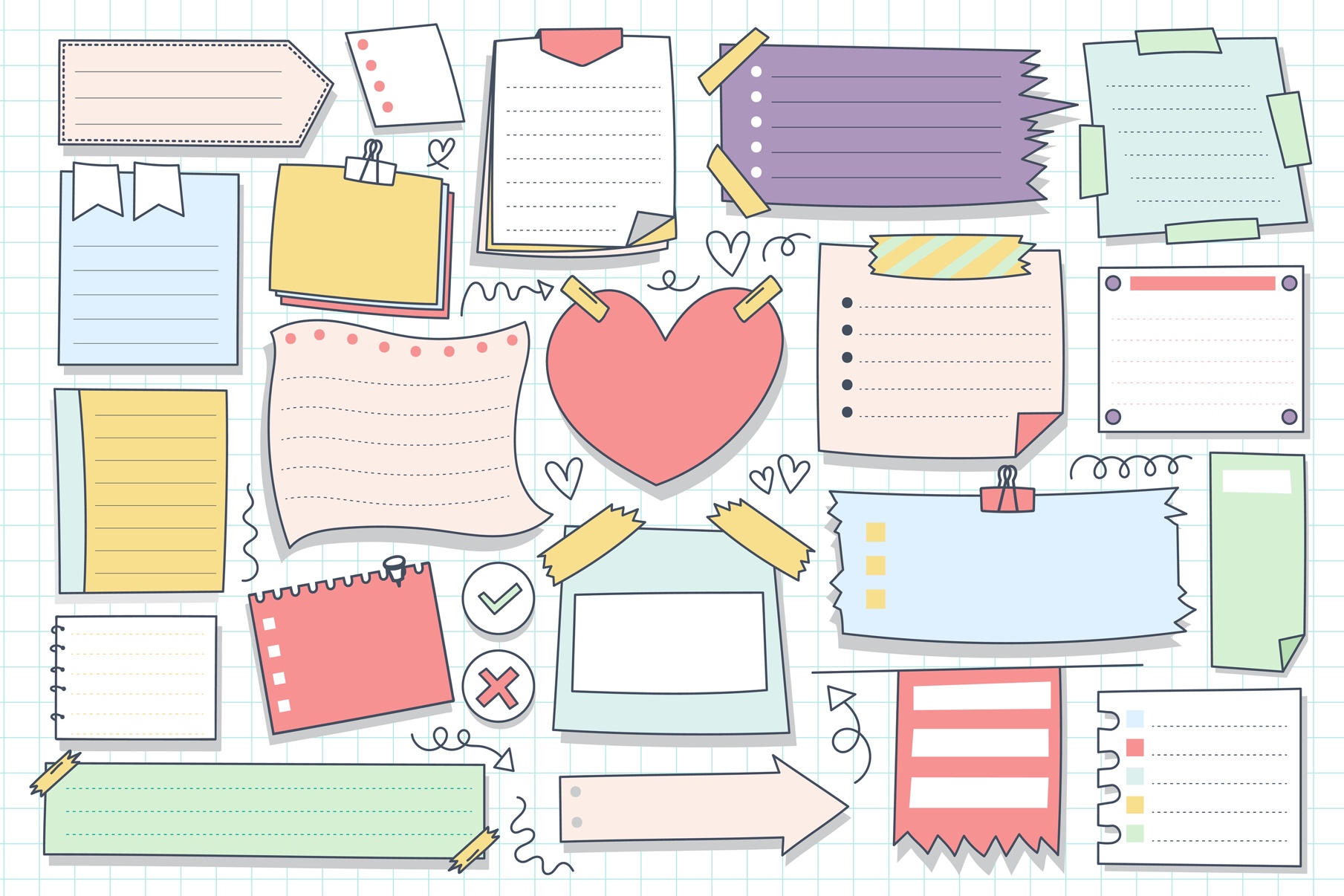 